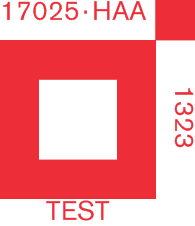 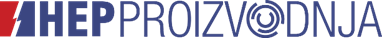 CENTRALNI KEMIJSKO- TEHNOLOŠKI LABORATORIJZagorska ulica 1, ZAGREB, CROATIATel/fax  + 385 1 3093-939ISPITIVANJA ZNAČAJKI KVALITETE KRUTIH OPORABLJENIH GORIVA Red. brojZNAČAJKE KVALITETEJediniceISPITNE METODESadržaj ukupne vlagemas.%HRN EN ISO 15414-1Sadržaj pepelamas.%HRN EN ISO 15403Određivanje sadržaja hlapivih tvarimas.%HRN EN 15402Sadržaj sumporamas %HRN EN ISO 15048Sadržaj kloramas %HRN EN ISO 15408Sadržaj  ugljikamas.%HRN EN ISO 15407Sadržaj  vodikamas %HRN EN ISO 15407Sadržaj  dušikamas.%HRN EN ISO 15407Ogrijevna vrijednost, gornjaMJ/kgHRN EN 15400Ogrijevna vrijednost, donjaMJ/kgHRN EN 15400Sadržaj arsenamg/kgHRN EN ISO 15411Sadržaj kadmijamg/kgHRN EN ISO 15411Sadržaj kromamg/kgHRN EN ISO 15411Sadržaj bakramg/kgHRN EN ISO 15411Sadržaj olovamg/kgHRN EN ISO 15411Sadržaj živemg/kgHRN EN ISO 15411Sadržaj niklamg/kgHRN EN ISO 15411Sadržaj cinkamg/kgHRN EN ISO 15411Sadržaj aluminijamg/kgHRN EN ISO 15410Sadržaj kalcijamg/kgHRN EN ISO 15410Sadržaj željezamg/kgHRN EN ISO 15410Sadržaj magnezijamg/kgHRN EN ISO 15410Sadržaj natrijamg/kgHRN EN ISO 15410Sadržaj fosforamg/kgHRN EN ISO 15410Sadržaj silicijamg/kgHRN EN ISO 15410Sadržaj titanamg/kgHRN EN ISO 15410Određivanje temperature taljenja pepelaoCHRI CENT/TR 15404